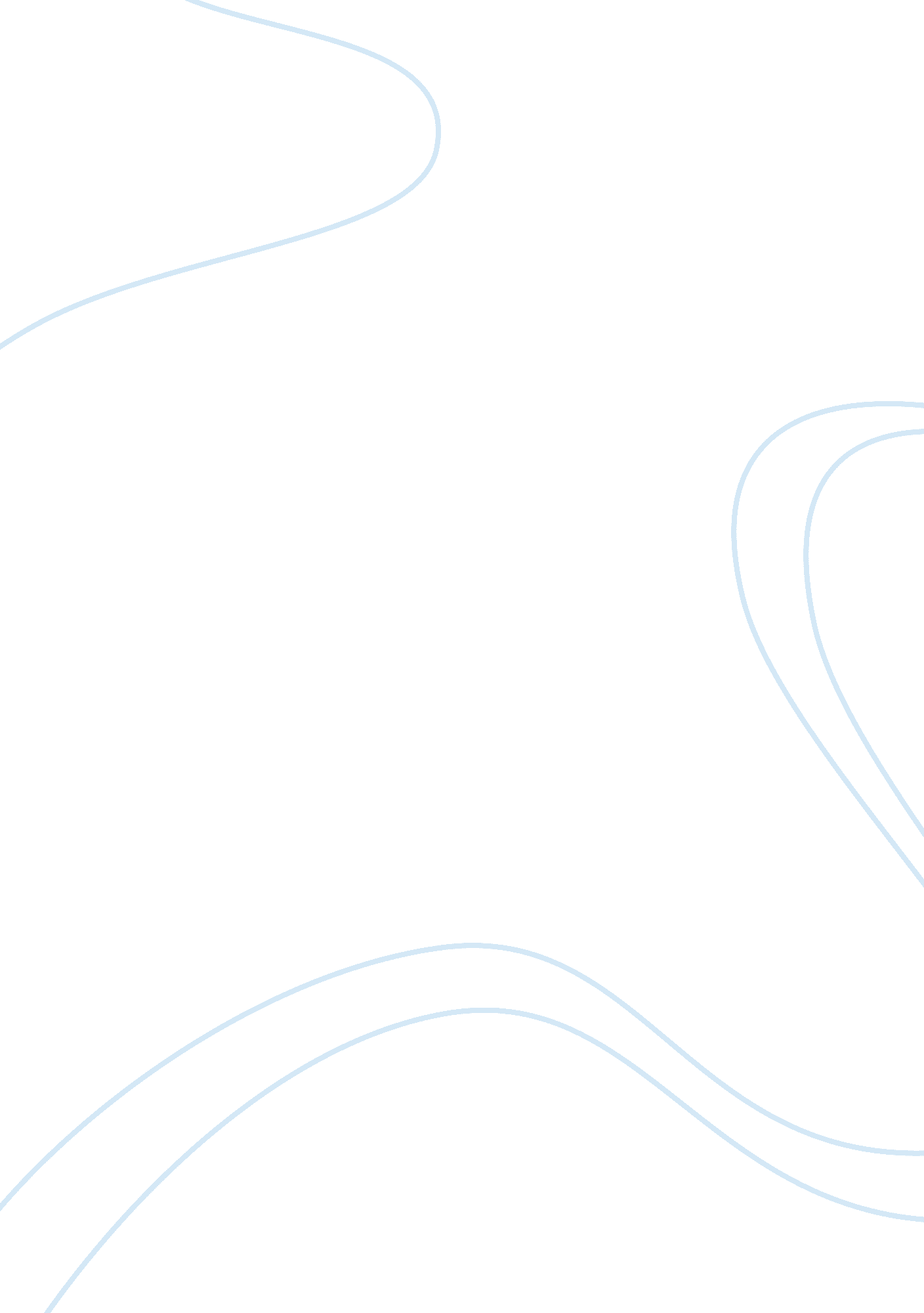 Martin luther king, jr. fulfilling lifeBusiness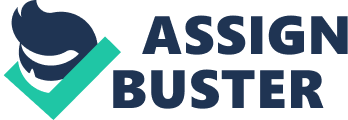 “ If you can’t fly then run, if you can’t run then walk, if you can’t walk then crawl, but whatever you do, you have to keep moving forward.” These are the inspiring words of Martin Luther King, Jr. He never stopped fighting for injustice. Even though he died in a miserable way, Martin Luther King, Jr. was a significant leader because of his great achievements he influenced for all. First off, Dr. King was a indescribable man who started a legacy. Born January 15 1929, in Atlanta Georgia, to the proud parents of Martin Luther King, Sr and Alberta Williams King. MLK attended a segregated high school at the time, but soon went off to Morehouse College where he studied medicine and law. (“ Martin Luther King, Jr”) This mentor worked hard to have an educated life and to raise a family in a racist environment. During the 1950’s these accomplishments were not easy to maintain and handle. He had to go through masses of people who despised the color of his skin and his religion. Following in his father’s footsteps, this exemplary leader became a minister at the Dexter Avenue Church. After seeing unfair treatment, Dr. King became more a civil rights figure in the world. (“ Martin Luther King, Jr – Mini Bio”) He seemed like the kind of man to put others before himself. He played multiple roles such as being a father, pastor, and an activist. It is noticeable that Dr. King had a busy life, but he probaly didn’t see his life like that. To sum up, Dr. King legacy is known for the indescribable man he was. In addition to his legacy, Martin Luther King, Jr. made many achievements in his life. MLK was the 20th minister at the Dexter Avenue Church in Montgomery Alabama. As time grew, he later became a civil rights activist to help people gain their citizens rights. In Addition, Dr. King was the president of the Southern Christian Leadership Conference which helps people with financial problems and education. (“ Martin Luther King, Jr. – Mini Bio”) He did a lot to help others in his daily life. He became a civil rights activist when he notice something needed to be done when he saw injustice. This small impact on people’s lives turned into a major movement. He also had a love and passion for God and his word. Dr. King wrote articles, books, and letters. One of his famous being “ The Birmingham Jail Letter” where he talks about citizens rights. Also, other books such as “ Strength to Love”,” Where do we go from here,” and the book “ Why Non Violence Matters.”(“ Martin Luther King, Jr”) These Books inspired people in many ways. Very talented, Dr. King was good at most things that he did. The things he accomplished wasn’t for fame or fortune, but was done from the generosity of his heart. Whatever he did, Martin Luther King, Jr often found himself in the middle of attention. All in all, MLK has achieved great accomplishments in his life. Stated before, Martin Luther King, Jr is a Remarkable Leader that affected lives. Dr. King guided different laws such as the Civil Rights Act of 1964 and the Voting Rights Act of 1965. Protested against injustice, this great mentor participated in protests such as ” The March on Washington” and ” The Montgomery Bus Boycott.”(“ Martin Luther King, Jr”) Martin Luther King, Jr once said in his autobiography ” I cannot sit idly by in Atlanta and not be concerned about what happens in Birmingham. Injustice anywhere is a threat to justice everywhere.” Martin always kept humble and used Mahatma Gandhi strategy, the non violent tactic. (“ Martin Luther King, Jr. – Mini Bio”) This made Dr. King remarkable because he just didn’t sit around and let injustice happen somewhere else. He went down to birmingham and stood up for what he believed in. This leader is also significant because of him using an effective strategy of nonviolence. He never got into fights or riots. Lastly, Dr. King’s famous ” I have a dream” speech at the Lincoln Memorial which inspired many people. Also, Martin Luther King, Jr. always stayed strong in faith and never doubted freedom. He once said in his Birmingham Jail Letter “ We will win our freedom because the sacred heritage of our nation and the eternal will of God are embodied in our echoing demands.” Everything Dr. King did was from his heart. He went to jail so that people could have a better life. He went out of his way to do so many things for this country that it is extraordinary. Martin Luther King, Jr. is a leader that should be worthy of attention. Unfortunately, on April 4th 1968, Martin Luther King, Jr was pronounced dead after being shot on the 2nd floor balcony of the Lorraine Motel in Memphis Tennessee. He was there to support the Sanitation Workers Strike. Just because him fighting for what he believed in, he was shot. It’s so odd how he died supporting and standing strong in Civil Rights for others. Meanwhile, a racist convict named James Earl Ray pleaded guilty to the murder of Martin Luther King, Jr. He was confined to serve 99 years in prison. Since the person who killed MLK was racist, he probaly didn’t like Dr. King having freedom of speech or opinion. With that being said, Martin Luther King, Jr. life will always be remembered in American History. (“ Martin Luther King, Jr”) In summary, Martin Luther King, Jr is a notable leader in many ways. He helped bring legislation laws such as the Civil Rights Act of 1964 and the Voting Rights Act of 1965. Stated before, Dr. King always stood strong and protested for freedom. He died miserably, but will always be a notable leader because of his accomplishments during his time. 